Your recent request for information is replicated below, together with our response.I am after information relating to arrests/charges for driving under the influence of alcohol/drugs.In total, how many charges for drink driving offences (Offence Codes CD40, CD60, DR10, DR20, DR30, DR31, DR40, DR50, DR60, DR61 and DR70) have there been in your jurisdiction between 28th February 2019 - 28th February 2024?a. For Q1, please provide a month-by-month breakdown of the figures for each yearb. For Q1, please provide a breakdown by age of offender2. In total, how many charges for drug driving offences (Offence Codes CD50, DG10, DG40, DG60, DG70, DG80, DG90) have there been in your jurisdiction between 28th February 2019 - 28th February 2024?a. For Q2, please provide a month-by-month breakdown of the figures for each yearb. For Q2, please provide a breakdown by age of offenderThe information sought is not held by Police Scotland and section 17 of the Act therefore applies. The codes cited are licence endorsement codes which do not align to individual offences. To be of assistance, data for drink and drug driving offences can be accessed online Crime data - Police ScotlandIf you require any further assistance, please contact us quoting the reference above.You can request a review of this response within the next 40 working days by email or by letter (Information Management - FOI, Police Scotland, Clyde Gateway, 2 French Street, Dalmarnock, G40 4EH).  Requests must include the reason for your dissatisfaction.If you remain dissatisfied following our review response, you can appeal to the Office of the Scottish Information Commissioner (OSIC) within 6 months - online, by email or by letter (OSIC, Kinburn Castle, Doubledykes Road, St Andrews, KY16 9DS).Following an OSIC appeal, you can appeal to the Court of Session on a point of law only. This response will be added to our Disclosure Log in seven days' time.Every effort has been taken to ensure our response is as accessible as possible. If you require this response to be provided in an alternative format, please let us know.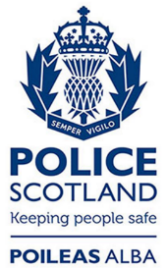 Freedom of Information ResponseOur reference:  FOI 24-0614Responded to:  12 March 2024